МБДОУ «Детский сад №230»План по самообразованию«Коррекция речи детей дошкольного возраста средствами игровых технологий»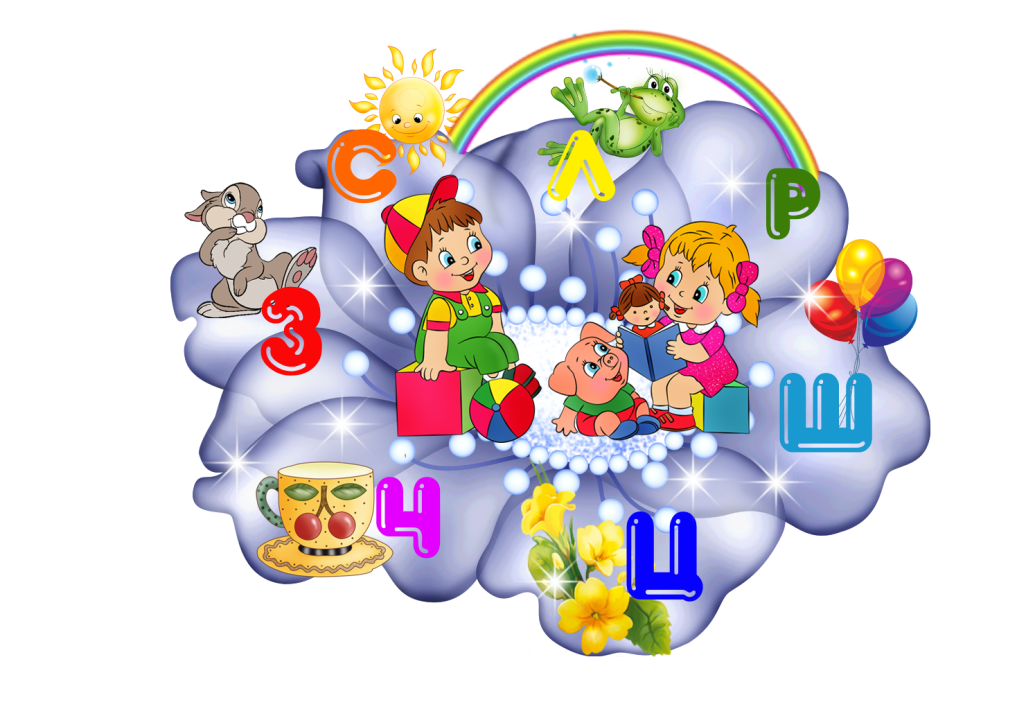 Выполнила: учитель-логопедСамарина Е.Л.Тема: «Коррекция речи детей дошкольного возраста средствами игровых технологий».Обоснование выбранной темы:Федеральный государственный образовательный стандарт дошкольного образования определяет целевые ориентиры, т.е. социальные и психологические характеристики личности ребёнка на этапе завершения дошкольного образования, среди которых речь занимает одно из центральных мест, как самостоятельно формируемая функция, а именно: к завершению дошкольного образования ребёнок хорошо понимает устную речь и может выражать свои мысли и желания.Для достижения целевых ориентиров необходима систематическая профилактика и коррекция речевых нарушений у детей. Но информационная плотность дошкольной ступени обучения детей и подготовка их к школе столь велика, что накладывает на учителя-логопеда комплекс сложных задач, поиска таких форм и методов работы по исправлению речевых нарушений, которые были бы эффективны, но не перегружали бы ребёнка.Такой формой может быть только игра. В игровой форме сложные и, порой, малоинтересные логопедические упражнения становятся для ребёнка увлекательным заданием.Федеральный государственный образовательный стандарт дошкольного образования к основным видам деятельности детей относит игру и общение, следовательно, игровое общение есть тот необходимый базис, в рамках которого происходит формирование и совершенствование речевой активности ребёнка.Игровой метод — это основной метод работы с детьми. Во время игр дети овладевают навыками и умениями правильной речи, а также другими видами деятельности. Игра делает сам процесс обучения эмоциональным, действенным, позволяя ребёнку получить собственный опыт.Цель: повысить свой профессиональный уровеньЗадачи:Изучение современных подходов по использованию игровых технологий в коррекции речи детей дошкольного возраста.Планирование работы по использованию игровых технологий.Описать формы и методы работы с детьми и родителями с использованием игровых технологий .Внедрить систему работы по использованию игровых технологий в коррекции речи детей дошкольного возраста, распространение положительного опыта.Содержание:Профессионально-педагогическая деятельность.Методическая работа. Пополнение методической копилки педагога.Изучение специальной литературы.Обобщение практического опыта по теме, распространение положительного опыта работы.1. Профессионально-педагогическая деятельность:2. Методическая работа. Пополнение методической копилки педагога.3. Изучение специальной литературы.4.Обобщение практического опыта по теме, распространение положительного опыта работы.Этапы реализации и выполнение плана самообразования:Профессионально-педагогическая деятельность (см. приложение №1)2. Методическая работа. Пополнение методической копилки педагога(см. приложение №2)3. Изучение специальной литературы4.Обобщение практического опыта по теме, распространение положительного опыта работы.2Систематизировать практический материал, интернет ресурсы по внедрению игровых технологий в коррекционно-развивающую логопедическую работуВ течение учебного года3Разработать практико-ориентировочный проект: «Веселый ветерок »  на тему:«Использование дыхательных игровых упражнений в системе занятий по профилактике фонетических нарушений речи у детей старшей группы, занимающихся на логопункте».
Октябрь.Работа с родителями:1.Оформление папки- передвижки «Упражнения на развитие речевого дыхания детей»2.Индивидуальные консультации  для родителей3.Оформление памятки для родителей: «Упражнения для развития речевого дыхания»Февраль-майРабота с педагогами группы:1.Консультация «Речевое дыхание – энергетическая основа речи»мартРабота с детьми:Коррекция речи детей средствами игровых технологий на индивидуально — подгрупповых занятиях.Артикуляционные игры.Игры для развития мелкой и общей моторики.Игровые комплексы дыхательной гимнастики.Дидактические игры для коррекции звукопроизношения, словаря, связной речи.В течение годаИгровая артикуляционная гимнастика:
«Котик Мурзик»ДекабрьПодготовить теоретический материал по теме самообразования.ЯнварьСоздание картотеки игр для индивидуальных подгрупповых занятий:1.Картотека игр на развитие словарного запаса2.Картотека игр на развитие речевого дыхания, силы голоса и ритма речи3.Картотека игр и упражнений на развитие речи для детей 6-7 лет4. Картотека игр и упражнений на развитие речи для детей пятого года жизниВ течение годаСоздание игр на развитие  правильного речевого дыхания: «Подуй на снежинку» «Подуй на вертушку» «Подуй на чай» «Чья птичка дальше улетит» «Летающие насекомые»«Бабочка лети!»ФевральСоздание дидактических игр на липучках: «Рассели насекомых» на понимание и использование в речи предлогов «над» - «под » и ориентировки в пространстве «слева-справа», закрепление понятия «между», «около», «перед».«ОН, ОНА, ОНО, ОНИ» Цель: упражнять детей в классификации, соотнесение существительных мужского, женского, среднего рода; обогащение словаря путем подбора слов; «МОЙ, МОЯ, МОЕ, МОИ» Цель: упражнять в согласовании притяжательных местоимений «моя», «мой», «моѐ», «мои» с именами существительными в роде и числе.Апрель Создание игры на развитие мелкой моторики с прищепками «Чего не хватает?»Цель: развитие мелкой моторики и щипкового захвата; упражнять согласование существительного в родительном падеже и числеМай1Изучение материалов на сайтах:Детский портал «Солнышко» http://www.solnet.ee/Журнал «Логопед»http://www.logoped-sfera.ru/Логопед.ру http://www.logoped.ru/index.htm/В течение года2Лазоренко О.И. Логопедическое лото-мозаика.- М.: Издательство «АРКТИ» 2001г.Матыкина И.А. У родителей и деток, вся одежда из монеток. Логопедическое лото — Сайт: www.logorina.ruМатыкина И.А. Футбольный мяч. Логопедическое лото. — Сайт: www.logorina.ruТкаченко Т.А. Логопедическое лото с картинками. — М,: ООО "Издательство "Эксмо«,2014гОктябрь
Ноябрь
Декабрь1Изучение опыта работы учителя-логопеда
Матыкиной И.А. по теме: «Игровые приёмы в коррекции звукопроизношения у детей старшего дошкольного возраста» Сайт: www.logorina.ruДекабрь2Изучение опыта работы учителя-логопеда
Черновой О. О. МБДОУ д/с № 54 г. Щелково по теме: «Разработка и использование логопедических игр и тетрадей как средства повышения мотивации детей в системе логокоррекционной работы». http://metodisty.ruЯнварь3Изучение опыта работы учителя-логопеда
Жуковой Е.И. МБОУ № 12 «Голубок» г. Коряжма Архангельской области по теме: «Использование игровых технологий как средства повышения эффективности коррекционной работы» http://samarapedsovet.ruМарт2Систематизировать практический материал, интернет ресурсы по внедрению игровых технологий в коррекционно-развивающую логопедическую работуВ течение учебного годаВЫПОЛНЕНО 3Разработать практико-ориентировочный проект: «Веселый ветерок »  на тему:«Использование дыхательных игровых упражнений в системе занятий по профилактике фонетических нарушений речи у детей старшей группы, занимающихся на логопункте».
ОктябрьВЫПОЛНЕНОРабота с родителями:1.Оформление папки- передвижки «Упражнения на развитие речевого дыхания детей»2.Индивидуальные консультации  для родителей3.Оформление памятки для родителей: «Упражнения для развития речевого дыхания»Февраль-майВЫПОЛНЕНОРабота с педагогами группы:1.Консультация «Речевое дыхание – энергетическая основа речи»МартВЫПОЛНЕНОРабота с детьми:Коррекция речи детей средствами игровых технологий на индивидуально — подгрупповых занятиях.Артикуляционные игры.Игры для развития мелкой и общей моторики.Игровые комплексы дыхательной гимнастики.Дидактические игры для коррекции звукопроизношения, словаря, связной речи.В течение годаВЫПОЛНЕНОИгровая артикуляционная гимнастика:
«Котик Мурзик»Декабрь ВЫПОЛНЕНОПодготовить теоретический материал по теме самообразования.Январь ВЫПОЛНЕНОСоздание картотеки игр для индивидуальных подгрупповых занятий:1.Картотека игр на развитие словарного запаса2.Картотека игр на развитие речевого дыхания, силы голоса и ритма речи3.Картотека игр и упражнений на развитие речи для детей 6-7 лет4. Картотека игр и упражнений на развитие речи для детей пятого года жизниВ течение года ВЫПОЛНЕНОСоздание игр на развитие  правильного речевого дыхания: «Подуй на снежинку» «Подуй на вертушку» «Подуй на чай» «Чья птичка дальше улетит» «Летающие насекомые»«Бабочка лети!»Февраль ВЫПОЛНЕНОСоздание дидактических игр на липучках: «Рассели насекомых» на понимание и использование в речи предлогов «над» - «под » и ориентировки в пространстве «слева-справа», закрепление понятия «между», «около», «перед».«ОН, ОНА, ОНО, ОНИ» Цель: упражнять детей в классификации, соотнесение существительных мужского, женского, среднего рода; обогащение словаря путем подбора слов; «МОЙ, МОЯ, МОЕ, МОИ» Цель: упражнять в согласовании притяжательных местоимений «моя», «мой», «моѐ», «мои» с именами существительными в роде и числе.Апрель ВЫПОЛНЕНО Создание игры на развитие мелкой моторики с прищепками «Чего не хватает?»Цель: развитие мелкой моторики и щипкового захвата; упражнять согласование существительного в родительном падеже и числеМай ВЫПОЛНЕНО1Изучение материалов на сайтах:Детский портал «Солнышко» http://www.solnet.ee/Журнал «Логопед»http://www.logoped-sfera.ru/Логопед.ру http://www.logoped.ru/index.htm/В течение года 2Лазоренко О.И. Логопедическое лото-мозаика.- М.: Издательство «АРКТИ» 2001г.Матыкина И.А. У родителей и деток, вся одежда из монеток. Логопедическое лото — Сайт: www.logorina.ruМатыкина И.А. Футбольный мяч. Логопедическое лото. — Сайт: www.logorina.ruТкаченко Т.А. Логопедическое лото с картинками. — М,: ООО "Издательство "Эксмо«,2014гОктябрь
Ноябрь
Декабрь1Изучение опыта работы учителя-логопеда
Матыкиной И.А. по теме: «Игровые приёмы в коррекции звукопроизношения у детей старшего дошкольного возраста» Сайт: www.logorina.ruДекабрь 2Изучение опыта работы учителя-логопеда
Черновой О. О. МБДОУ д/с № 54 г. Щелково по теме: «Разработка и использование логопедических игр и тетрадей как средства повышения мотивации детей в системе логокоррекционной работы». http://metodisty.ruЯнварь 3Изучение опыта работы учителя-логопеда
Жуковой Е.И. МБОУ № 12 «Голубок» г. Коряжма Архангельской области по теме: «Использование игровых технологий как средства повышения эффективности коррекционной работы» http://samarapedsovet.ruМарт 